11. SIDORSå här kommer du till startsidan på din klubbNär du öppnar hemsidan och klickar dig fram till din klubbs sidor är det den här sidan du ser först.Öppna innerwheel.seKlicka på Här finns viVälj distriktKlicka på klubbarVälj din klubb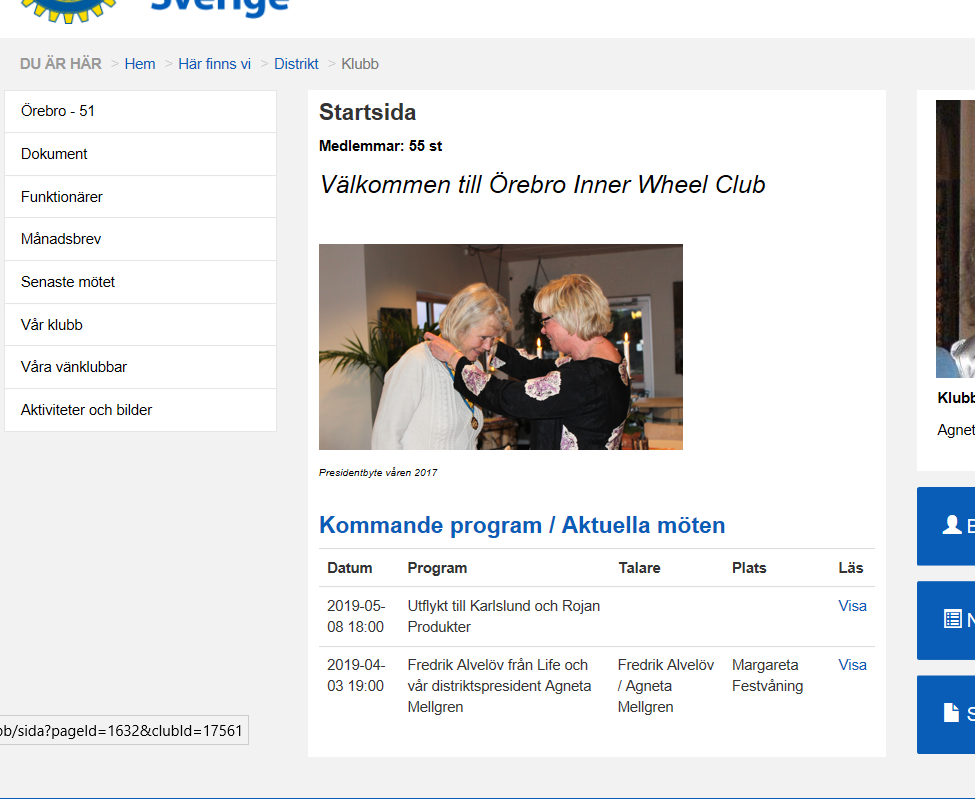 SKAPA SIDORLogga inKlicka på din Klubbs namnVälj flik AdministreraOch välj Ny sida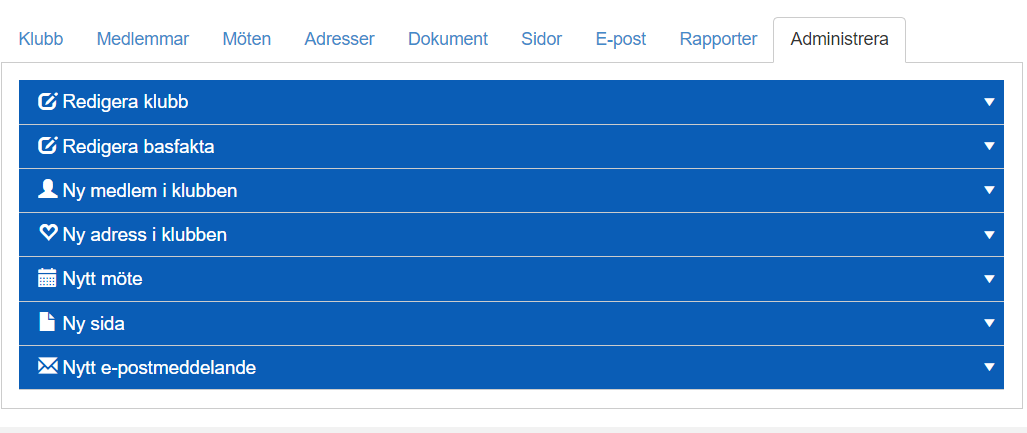 Fyll i Spara!REDIGERA SIDA Välj flik Sidor 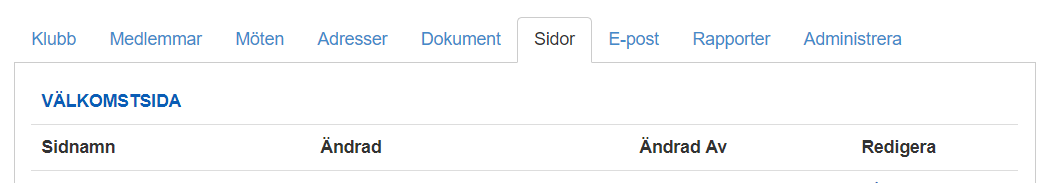 Klicka på pennan för att redigera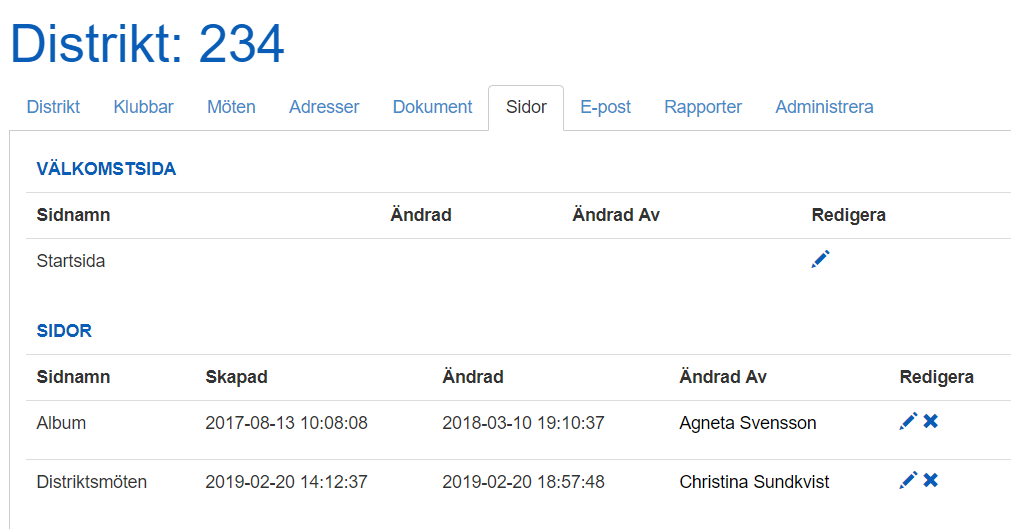 Ändra och Spara!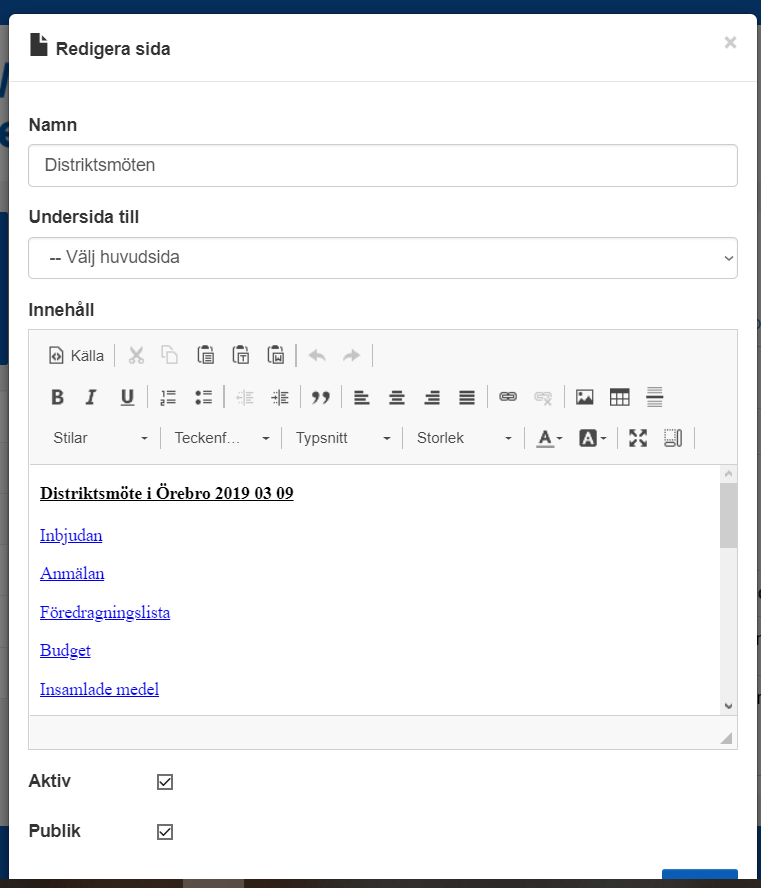 TA BORT SIDAKlicka på x för att radera2020-01-17 HistorikSkulle du ta bort en sida av misstag, eller göra en uppdatering av sidan som du sedan ångrar kan du numera ångra borttaget/ändringen.Högst upp till vänster finns nu en knapp ”Historik” 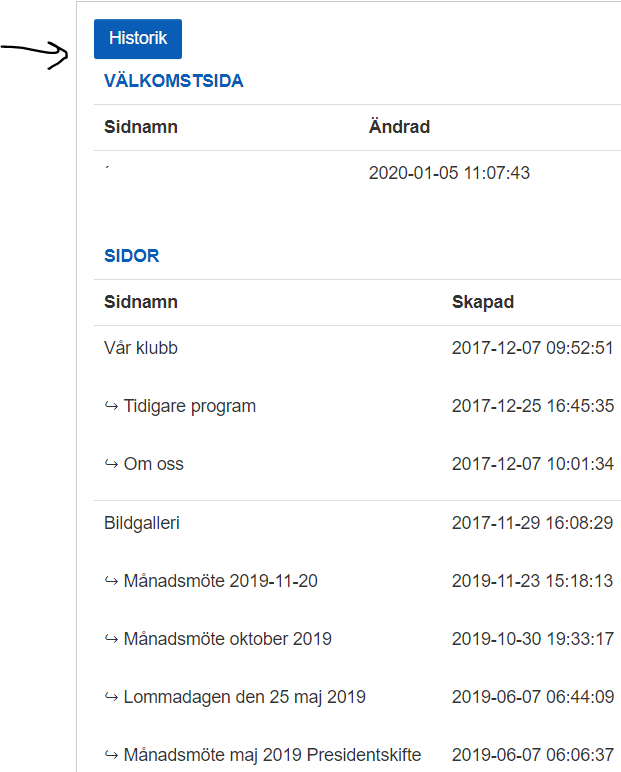 Under ”Historik” får du fram de ändringar som du gjort senast och längst till höger finns då en knapp du klickar på för att få tillbaka sidan som den såg ut innan. Tar du bort en sida med undersidor till måste du lägga tillbaka alla undersidor också och lägga in dem under huvudsidan igen.Prov på hur Historiksidan kan se ut;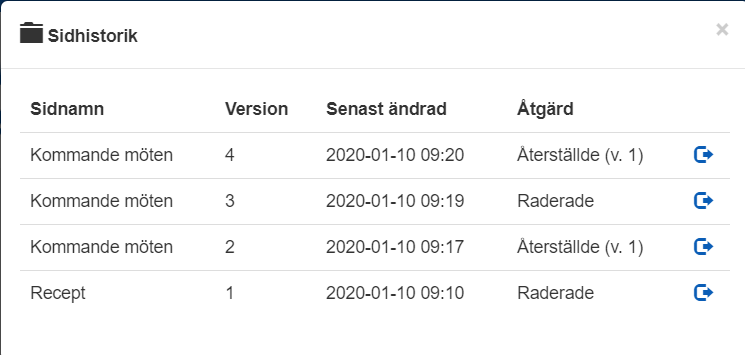 LÄGGA IN BILD PÅ SIDA Ladda in Bilden till Dokument (se Skapa Dokument)Använd en tidigare sida (se redigera sida)Eller skapa en Ny sida (se skapa sida)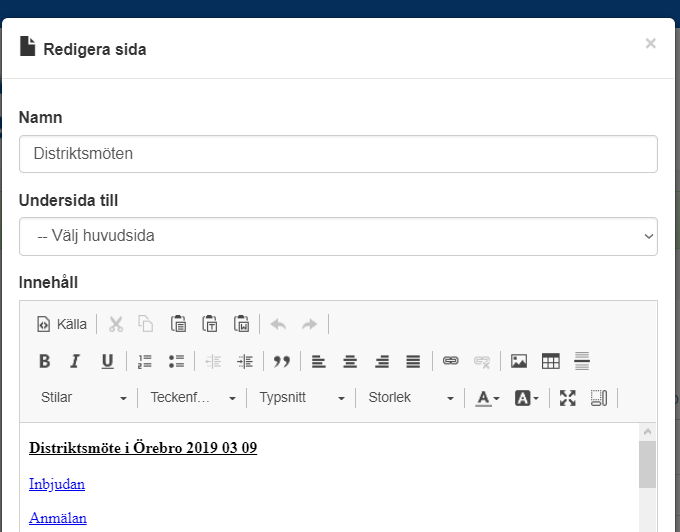 Ställ markören där du vill att bilden ska vara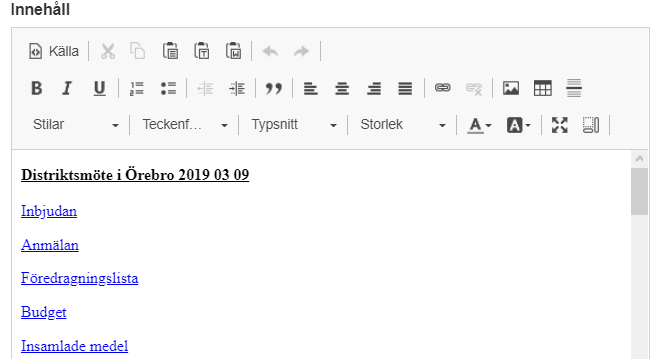 Klicka på Bild 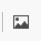 Klicka på Bläddra på server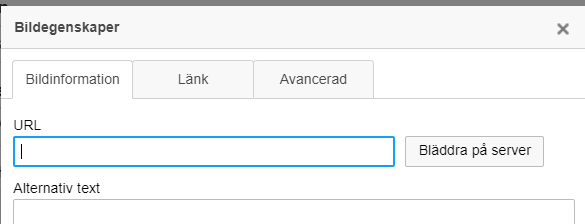 Leta reda på din bild där du lagt in den. Du måste spara in den på klubbens dokumentsida innan du kan lägga den i ett dokument. Kan vara bra att skapa en mapp för bilder till exempel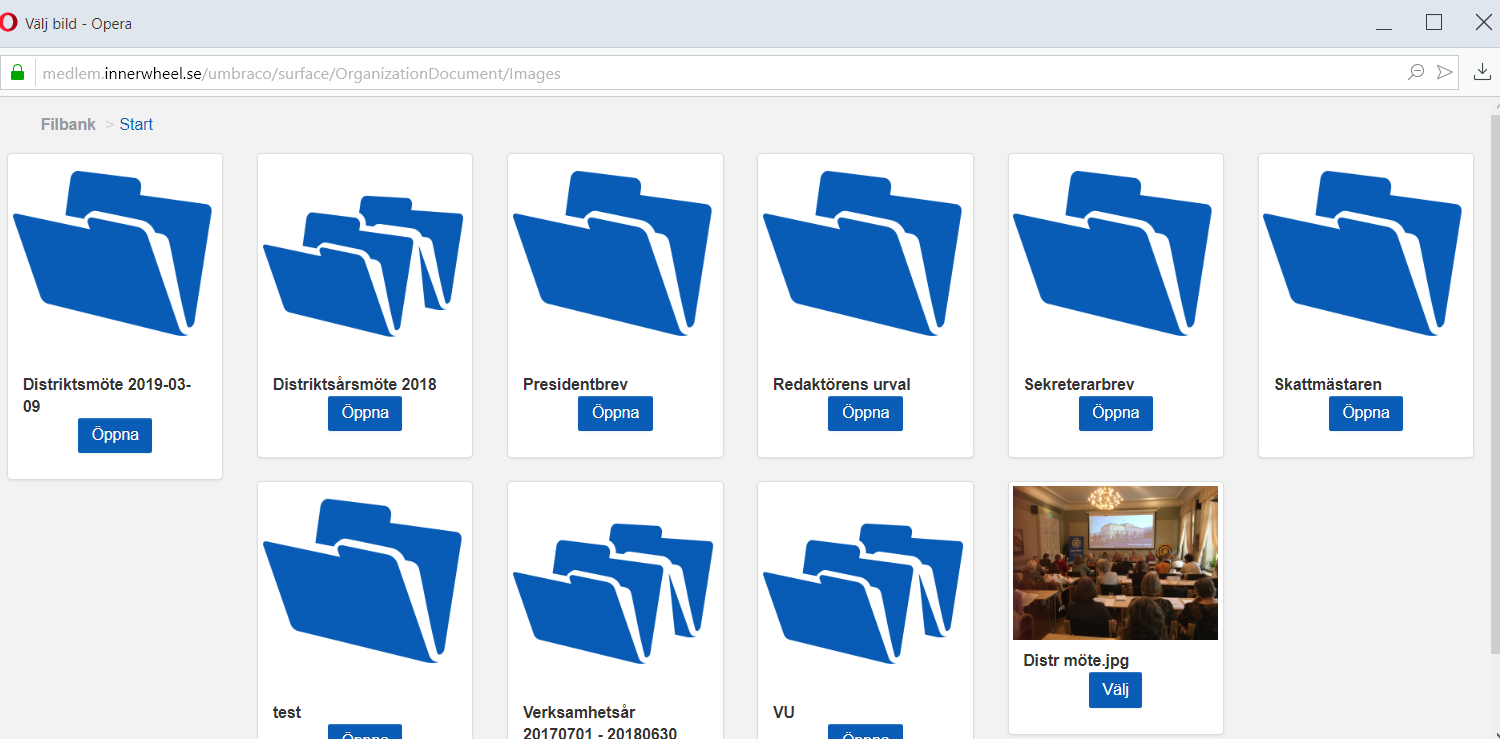 Klicka på Välj 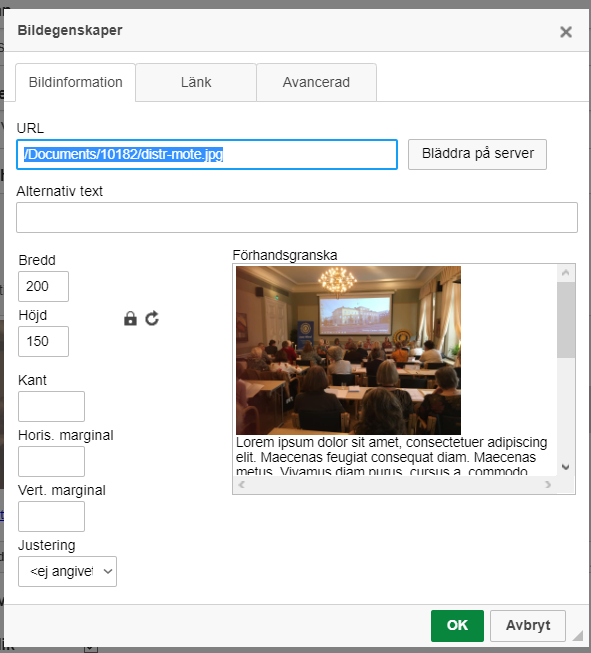 Här kan du ändra storlek      Klicka på OK!Nu hamnar bilden där du hade markören. Tycker du, efter att du klickat OK, att bilden blev för stor eller för liten kan du dubbelklicka på bilden och komma tillbaka till sidan för bildegenskaper och ändra.LÄNKA TILL ANNAT DOKUMENTLadda in dokumentet till Dokument (se Skapa Dokument)Ställ dig på sidan som du vill ha länken på, skriv in ett ord som du sedan markerar för att nu lägga länken på. ”Länk till sidan om xx”Klicka på Länka 	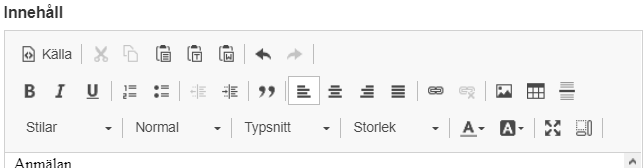 Och klicka på Bläddra på server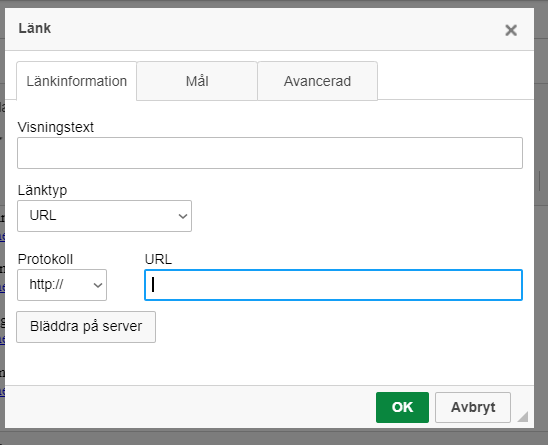 Leta reda på ditt dokumentVälj Mål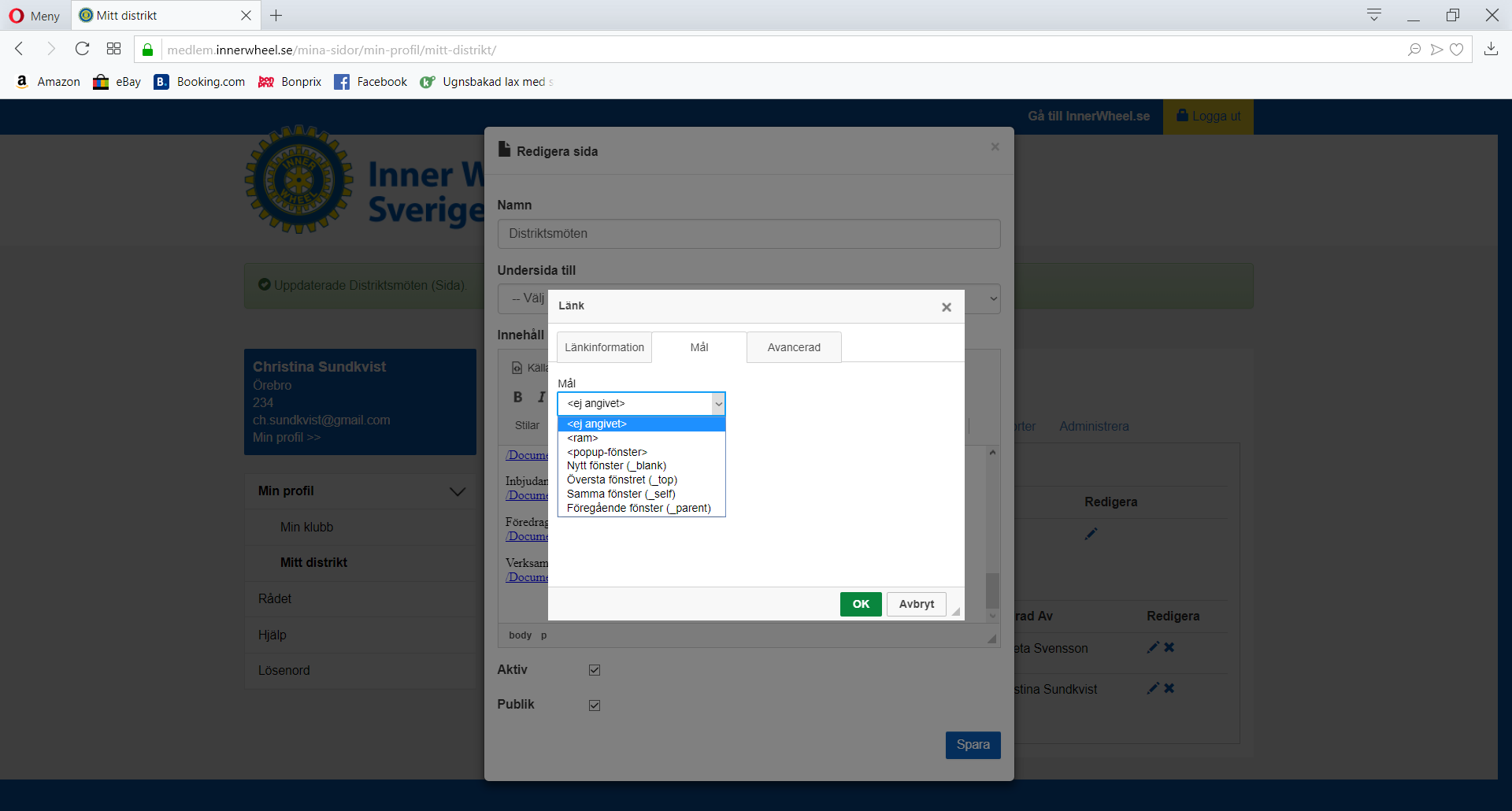 Väljer du Nytt fönster kommer sidan som du länkar ifrån ligga under den nya sidan. Dvs när läsaren har läst den nya sidan och stänger den, kommer hon automatiskt tillbaka till föregående sida. Annars åker hon ur systemet och får börja om.Klicka på OK!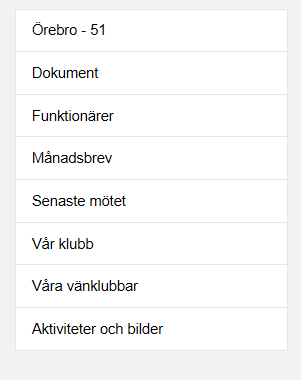 -Automatiskt-Automatiskt (här under   ligger mappar och  dokument som du skapat)-Automatiskt (här syns   klubbens funktionärer som   du lagt in.-Skapat-Skapat-Skapat-Skapat-Skapat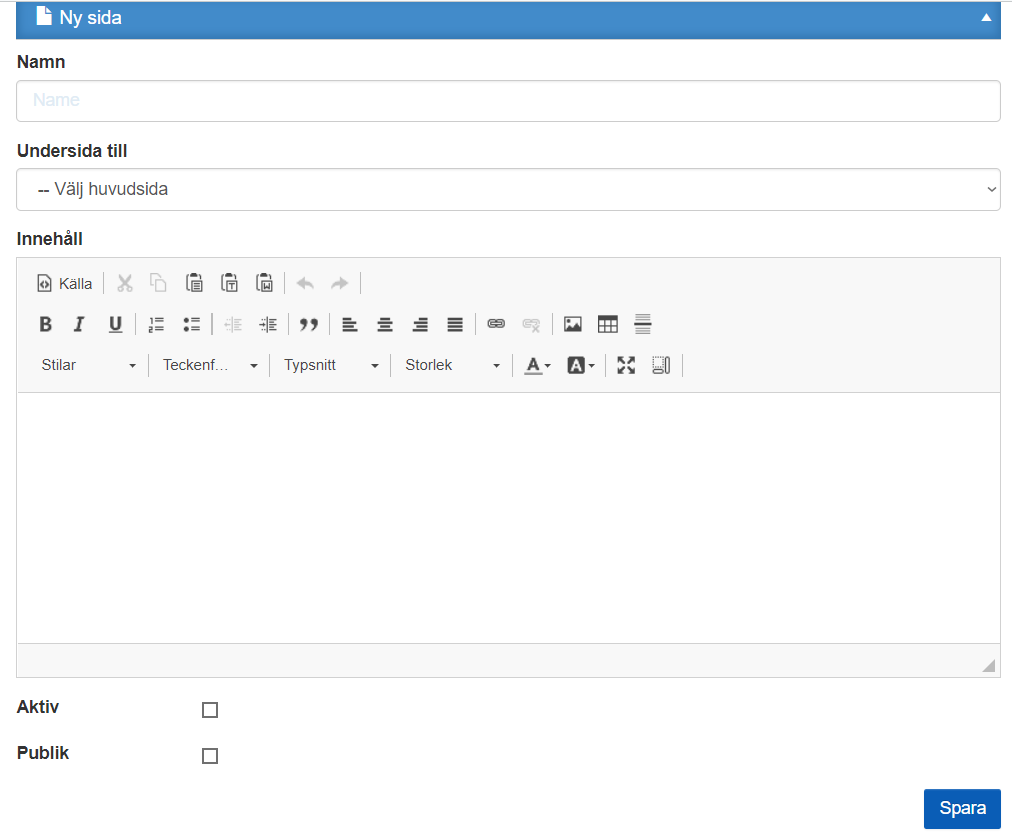 - Namn på sidan- Var sidan ska    vara- Innehåll    Bilder m m- Aktiv- Publik för att den  ska synas på hem-  sidan